Религиозная организация – духовная образовательная  организация высшего образования "Белгородская Православная Духовная семинария ( с миссионерской направленностью) православной религиозной организации Белгородской и Старооскольской епархии Русской Православной Церкви Московского Патриархата"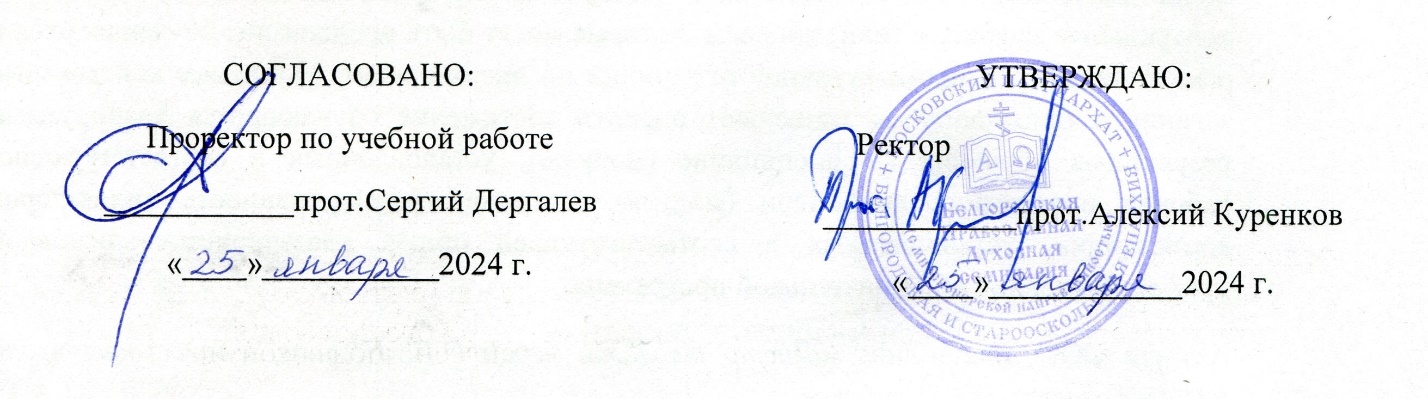 ФОНД ОЦЕНОЧНЫХ СРЕДСТВ по компетенции ПК-1Сроки освоения дисциплин и практик, способствующих  формированию компетенции: 1,2,3,4  курсыНаправление подготовки:48.03.01 Теология (уровень – бакалавриат)Профиль подготовки:Православная теологияКвалификация выпускника:БакалаврФорма обучения:очная, заочнаяБелгород2024 г.Фонд оценочных средств (ФОС) для контроля успеваемости по компетенции ПК-1 составлен на  основе  ФОС дисциплин Церковное пение, Литургика,  ФОС Практика по профилю профессиональной деятельности (богослужебная), ФОС дисциплин Православная педагогика, практика по профилю профессиональной деятельности (педагогическая), Православная аскетика, Каноническое право и ФОС факультативных дисциплин Информационная деятельность православного прихода, Основы и особенности семейной жизни священнослужителя, разработанных в Белгородской Православной Духовной семинарии (с миссионерской направленностью).Фонд оценочных средств (оценочные материалы) по компетенции включает в себя контрольные задания и (или) вопросы, которые могут быть предложены обучающемуся в рамках текущей и промежуточной аттестаций по дисциплинам. Указанные контрольные задания и (или) вопросы позволяют оценить достижение обучающимся планируемых результатов обучения по дисциплине (модулю), установленных в соответствующих рабочих программах дисциплин (модуля), а также сформированность индикаторов компетенции, установленных в соответствующей общей характеристике основной профессиональной образовательной программы.Авторы ФОС дисциплин и практики: к.б. прот.Ю.Е. Гоголюк; иер. И.А. Потапов; к.филос.н прот.С.И. Рубежанский; к.филос.н. прот.А.С. Куренков; к.филос.н. прот.С.М.Дергалев, к.филос.н. прот.С.М.Дергалев,  к.б.прот. А.Н. Яровой; ФОС факультативных дисциплин: И.Т.Щербаков, И.Т.Щербаков.Составитель ФОС-компендиума по компетенции заведующий учебно-методическим отделом  к.филос.н.Т.А.ПолетаеваОГЛАВЛЕНИЕ1. Оценочные средства / материалы для проведения контроля успеваемости обучающихся по дисциплинам  и для оценки сформированности компетенции.2. Распределение количества вопросов при текущем контроле и на промежуточных аттестациях дисциплин по индикаторам  компетенции3. Вопросы по индикаторам компетенции по дисциплине ЦЕРКОВНОЕ ПЕНИЕ 4. Вопросы по индикаторам компетенции по дисциплине ЛИТУРГИКА5. Вопросы по индикаторам компетенции по дисциплине ПРАКТИКА БОГОСЛУЖЕБНАЯ6. Вопросы по индикаторам компетенции по дисциплине ПРАВОСЛАВНАЯ ПЕДАГОГИКА7. Вопросы по индикаторам компетенции по дисциплине  ПРАКТИКА ПЕДАГОГИЧЕСКАЯ8. Вопросы по индикаторам компетенции по дисциплине ПРАВОСЛАВНАЯ АСКЕТИКА9. Вопросы по индикаторам компетенции по дисциплине КАНОНИЧЕСКОЕ ПРАВО10. Вопросы по индикаторам компетенции по дисциплине ИНФОРМАЦИОННАЯ ДЕЯТЕЛЬНОСТЬ ПРАВОСЛАВНОГО ПРИХОДА11. Вопросы по индикаторам компетенции по дисциплине ОСНОВЫ И ОСОБЕННОСТИ СЕМЕЙНОЙ ЖИЗНИ СВЯЩЕННОСЛУЖИТЕЛЯ12. Критерии оценки по текущей и промежуточной аттестациям1. Оценочные средства / материалы для проведения контроля успеваемости обучающихся по дисциплинам  и для оценки сформированности компетенции.2. Распределение количества вопросов при текущем контроле и на промежуточных аттестациях дисциплин по индикаторам  компетенции3. Вопросы по индикаторам компетенции по дисциплине ЦЕРКОВНОЕ ПЕНИЕ ПК-1.1.1. Охарактеризуйте деятельность А.Ф. Львова на должности директора Придворной певческой капеллы.Ключ к ответу: немецкое влияние/ лютеранский хорал/ несимметричный ритмПример ответа. При А.Ф. Львове на смену итальянскому влиянию в русской музыке пришло немецкое: гармонизуя обиходные мелодии и мелодии собственного сочинения, Львов пользовался принципами, характерными для немецкого лютеранского хорала. Львов был первым, кто понял необходимость использования несимметричного ритма для гармонизации древних распевов.Примерное время на выполнение: 4 минуты2. Какой русский композитор в созданном им хоре заменил детские голоса - женскими? Чем объяснялась данная замена?Ключ к ответу: практическое значение/ постоянная замена мальчиков-певчих/ ломка голосаПример ответа. С именем А.А. Архангельского связано важное нововведение, существенно изменившее последующую историю хорового пения в России. В созданном им в 1880 году хоре детские голоса были заменены женскими. Введение женщин в церковные хоры имело большое практическое значение: оно освобождало хор от необходимости постоянной замены мальчиков-певчих, у которых начинал ломаться голос, новыми мальчиками.Примерное время на выполнение: 4 минуты3.Установите последовательность особенностей, присущих подготовительному периоду Великого поста.1) совершение в среду и пятницу богослужений с некоторыми особенностями, присущими богослужению Великого Поста 2) пение на утрене 136 псалма «На реках вавилонских»3) пение на утрени по 50-м псалме стихиры «Покаяния отверзи ми двери»4) пение на утрени катавасии «Помощник и Покровитель...»Правильный ответ: 3,2,4,1Примерное время на выполнение: 5 минут4. Что из нижеперечисленного не исполняется на определённый глас?А) ВеличаниеБ) ДогматикВ) КондакГ) ПрокименПравильный ответ: АПримерное время на выполнение: 30 секунд5.Установите соответствие между инципитом (начальными словами) гимна и богослужебной книгой, в состав которой входит этот текст. К каждой позиции первого столбца подберите соответствующую позицию второго столбца.Правильный ответ: 1-е,2-г,3-а,4-вПримерное время на выполнение: 3 минуты6.Во время совершения какой части суточного круга богослужения принято исполнять песнопение «Господи сил с нами буди»? А) ВечерняБ) ПовечериеВ) ПолунощницаГ) УтреняПравильный ответ: БПримерное время на выполнение: 30 секунд7.Богослужение какого церковного события содержит в себе воскресные песнопения на утрене?А) Великая субботаА) Лазарева субботаБ) Похвала Пресвятой БогородицыВ) Суббота Светлой седмицыПравильный ответ: БПримерное время на выполнение: 30 секунд8. Распоряжением какого государственного деятеля в обиход Литургии вошло песнопение «Единородный Сыне…»? В чём заключается смысл данного песнопения?Ключ к ответу: император/ предвечное существование/ воскресениеПример ответа. В «Хронографии» прп. Феофана Исповедника под 528 г. от Р. Х., помещена запись о введении императором Юстинианом тропаря «Единородный Сыне» в константинопольское богослужение. Текст тропаря “Единородный Сыне” кратко повествует о предвечном существовании, воплощении и воскресении Христа.Примерное время на выполнение: 4 минутыПК-1.2.1.Установите последовательность исполнения изменяемых частей Октоиха на утрене:1) Антифоны2) Ексапостиларий3) Ирмосы4) Ипакои5) Прокимен6) Стихира евангельская7) Стихиры на хвалитех	Правильный ответ: 4,1,5,3,2,7,6Примерное время на выполнение: 5 минут2. Соотнесите тропари Двунадесятых Господских праздников, к гласам, которыми принято их исполнять:Правильные ответы: а – 4, б – 1, в – 5, г – 2   Примерное время на выполнение: 2 минуты3.Во время богослужения какого Господского Двунадесятого праздника принято исполнять 2 тропаря?А) БогоявлениеБ) Вход Господень в ИерусалимВ) Преображение ГосподнеГ) Рождество ХристовоПравильный ответ: БПримерное время на выполнение: 30 секунд4.На утрени какого Двунадесятого праздника целование Евангелия и помазание елеем не совершается после чтения Евангелия?А) Воздвижение Честного и Животворящего Креста ГосподняБ) Вход Господень в ИерусалимВ) ПятидесятницаВ) Рождество ХристовоПравильный ответ: АПримерное время на выполнение: 30 секунд5. В какой момент попразднства Пасхи задостойник «Ангел вопияше Благодатней» заменяется другим богослужебным текстом? С чем это связано?Ключ к ответу: Пасха/ подпразднство/ отданиеПример ответа. В период попразднства Пасхи выпадает праздник Преполовения Пятидесятницы. Преполовение Пятидесятницы празднуется 8 дней, начиная от 4-й среды по Пасхе и заканчивая средой 5-й седмицы. Задостойник Пасхи не поется в дни Преполовения Пятидесятницы и отдания (но не попразднства) этого праздника, так как в эти дни поется задостойник Преполовения.Примерное время на выполнение: 4 минуты6.Соотнесите русских композиторов XX века и богослужебные песнопения, по мотивам которых была составлена к ним музыка:Правильные ответы:а – 2, б – 3, в – 5, г – 1Примерное время на выполнение: 4 минуты7. Назовите известного московского церковного руководителя хора середины XX-начала XXI вв., оказавшего существенное влияние на развитие церковного пения в России. В чём заключалась его деятельность?Ключ к ответу: Свято-Троице Сергиева лавра/ архимандрит/ композиторПример ответа. Архимандрит Матфей (Мормыль) - руководитель объединённого хора Свято-Троицкой Сергиевой лавры и Московских духовных академии и семинарии. Он создал ряд новых литургических песнопений, в том числе приуроченных к знаменательным датам истории Русской Православной Церкви.Примерное время на выполнение: 4 минуты8. Какие богослужебные тексты в современной практике, принято петь речитативом?Ключ к ответу: гласовые песнопения/ малый вход/ неизменяемые частиПример ответа. В современной практике речитативные песнопения охватывают все гласовые и часть внегласовых песнопений. Например, на вечерне и утрени речитативом поются стихиры, тропари, ирмосы, на Литургии оглашенных – тропари и кондаки на малом входе, а также некоторые неизменяемые части службы.Примерное время на выполнение: 4 минутыПромежуточная аттестация (экзамен по окончании 2 семестра)4. Вопросы по индикаторам компетенции по дисциплине ЛИТУРГИКАТекущая аттестация 1 семестраПК 1.4Вставьте пропущенные слова:С середины I до начала IV века христианская Церковь переживает эпоху гонений со стороны римской власти. В это время основным местом для богослужения становятся _____________ – подземные кладбища, где были гробницы мучеников. Богослужение еще состоит из пения только псалмов и библейских песней, а главным моментом является Евхаристия, которая переносится с вечернего времени на утро и постепенно отделяется от _____________ – праздничной трапезы.Ответ: катакомбы, агапыПримерное время на выполнение: 5 минут.Промежуточная аттестация № 1 (экзамен по окончании 1 семестра)Текущая аттестация 2 семестраПК-1.1Как называется песнопение, являющееся образцом стихотворной метрики и напева для других песнопений?А. самогласенБ. осмогласенВ. подобенГ. самоподобенОтвет: ГПримерное время на выполнение: 2 минутыПК-1.22.Назовите  наименования, которыми именуется Божиея Матерь в церковной гимнографииКлюч к ответу: ветхозаветные пророческие образы, Дверь, стамна  манны, храм (чертог, палата), пещь, гора преосененная, свещник, царская 
порфира, Лествица , Неопалимая КупинаПример ответа: Наименования Божией Матери в церковной гимнографии связаны с ветхозаветными пророческими образами, в которых раскрывается чудо подвига быть матерью Спасителя. Примеры: Дверь, сосуд манны, храм (чертог, палата), пещь, гора преосененная, свещник, царская порфира, Лествица, Неопалимая КупинаПримерное время на выполнение: 5 минут.Промежуточная аттестация № 2 (диф.зачет по окончании 2 семестра)Текущая аттестация 3 семестраПК-1.1.Отметьте изменяемые песнопения Литургии:1.Антифоны2. Херувимская песнь 3. Кондаки4. Задостойники5. Ектении6. Тропари.7. Трисвятое8. Прокимны9. ПричастныПравильный ответ: 1, 3,4, 6, 8, 9Примерное время на выполнение: 3 минутыПК-1.2.2.Когда на полной литургии впервые закрывается катапетасма?Ключ к ответу: Великий вход/Вход с дарами/перенос даров с жертвенника на престол, в конце Херувимской песниНа полной литургии, если это не кафедральный собор, и при условии, что служащий священник не имеет награды служения с отверстыми царскими вратами по «Отче наш...», завеса отверзается на шестом часе и пребывает отверстою до Великого Входа.Примерное время на выполнение: 5 минут.Промежуточная аттестация № 3 (экзамен по окончании 3 семестра)Текущая аттестация 4 семестраПК-1.2.После чего бывает молитва на благословение общей чаши в последовании венчания? А. после возложения венцовБ. после чтенийВ. после шествия вокруг аналояГ. после Отче нашОтвет: ГПримерное время на выполнение: 2 минутыПромежуточная аттестация № 4 (диф.зачет по окончании 4 семестра)Текущая аттестация 5 семестраПК-1.4Выберите три основных центра формирования литургических традиций древней Церкви. РимКонстантинопольАлександрияИерусалимКарфагенАнтиохияПравильный ответ: 1,3,6Примерное время на выполнение: 2 минуты.Типикон Великой Церкви отражал богослужебную практику...Ответ: КонстантинополяПримерное время на выполнение: 2 минутыПромежуточная аттестация № 5 (экзамен по окончании 5 семестра)5. Вопросы по индикаторам компетенции по дисциплине ПРАКТИКА БОГОСЛУЖЕБНАЯТекущая аттестация 1 курс,  2 семестрПК- 1.1Установите соответствие к тому, что включают в себя неподвижные и переходящие Двунадесятые праздники и великие недвунадесятые праздники .Правильные ответ: А) 2, Б) 1, В) 3Примерное время на выполнение: 30 секундПромежуточная аттестация № 1 (диф.зачет по окончании 2 семестра)Текущая аттестация 2 курс,  4 семестрПК-1.21Что включают в себя богослужения первых четырех дней первой седмицы Великого поста?Ключ к ответу: Особые виды часов, утрени, литургии.Пример ответа: Богослужения первых четырех дней первой седмицы Великого поста включают в себя великопостную утреню, великопостные часы, изобразительны, вечерню, повечерие с каноном Андрея Критского, Литургию Преждеосвященных Даров.Примерное время на выполнение: 3 минуты.ПК-1.52.Установите соответствие к тому, какие воспоминания включают в себя дни Страстной седмицы.Правильные ответы: А) 2, Б) 1, В) 3, Г) 4, Д) 5, Е) 6Примерное время на выполнение: 3 минуты.ПК- 1.63.Что символизирует собой кадило, уголь и ладан употребляемый за богослужением?Ключ к ответу: две природы, Иисус Христос , молитвы верующих.Пример ответа: Кадило символизирует собой Богородицу вместившей в себя Иисуса Христа. Следовательно уголь символизирует человеческую природу Христа, огонь - Божественную природу Христа. Ладан символизирует молитвы верующих.Промежуточная аттестация № 2 (диф.зачет по окончании 4 семестра)6. Вопросы по индикаторам компетенции по дисциплине ПРАВОСЛАВНАЯ ПЕДАГОГИКАПК-1.31.Каков богословский смысл слова «образование»?Ключ к ответу: Черта образа, знания.Пример ответа: Образование 1) раскрытие в человеке черт образа Божьего;
2) обучение, усвоение знаний; 3) совокупность полученных в процессе обучения знаний.Примерное время на выполнение: 2 минуты2. Расскажите о понимании значения воспитания в православииКлюч к ответу: Библейское мировоздание, антропологический, христологический, богочеловеческий.Пример ответа: В православии существует собственное понимание воспитания, выработанное многовековым опытом и основанное на библейском видении человека и мироздания. Для него характерны основы, имеющие «преимущественно антропологический, христологический, богочеловеческий и экклезиологический характер» .Примерное время на выполнение: 8 минут3. Какая цель православной педагогики?Ключ к ответу: Богоединение, воцерковление, богочеловеческое.Пример ответа: Цель православной педагогики – приблизить (вплоть до богоединения) детей к Богу, посредством воцерковления, ибо, по словам святителя Феофана Затворника «с Господом тот, кто с Церковью», т. к. Церковь и Бог едины, как богочеловеческий организм, где Главой является Сам Христос, а телом – все живущие во Христе. Связь именно такова, как лозы и ветвей, головы и тела.Примерное время на выполнение: 4 минуты4.Закончите высказывание: Ребенку старшего возраста необходимо не просто близкое присутствие взрослого, а ... 1) его постоянные советы2) совместное проведение досуга3) искреннее общение с родителями 4) наличие общих интересовПравильный ответ: 3Примерное время на выполнение: 2 минуты5.Назовите не менее трех известных вам педагогически-воспитательных организационных форм (наряду с воскресными школами при храмах), используемых в православной педагогике.Ключ к ответу: Православное, паломническое, лагеря.Пример ответа: Православные детские сады, школы, лицеи, гимназии; православные группы в школах и детских садах; паломничества для детей; детские, юношеские и семейные лагеря.Примерное время на выполнение: 5 минут.6. Расскажите о влиянии уклада семейной жизни на нравственный облик человека.Ключ к ответу: Союз, человек, любовь, вера, свобода.Пример ответа: Семья есть первичный, естественный и в то же время священный союз, в который человек вступает в силу необходимости. Он призван строить этот союз на любви, на вере и на свободе — научиться в нем первым совестным движениям сердца; и подняться в нем к дальнейшим формам человеческого единения — родине и государству.Примерное время на выполнение: 5 минут.7. В чём отличие учения Зеньковского В.В. от советской школы?Ключ к ответу: Ценности, православие, образование, культура.Пример ответа: В отличие от советской школы, базировавшейся на принципах классовости и партийности, русская зарубежная педагогика во главу угла ставила ценность православия для образования, культуру, свободу личности и традиции дореволюционной школы.Примерное время на выполнение: 6 минут.8. Назовите основные сферы жизни ребенка.Ключ к ответу: семья, школа, церковь.Пример ответа: Основными сферами жизни ребенка, в которых происходит непрерывный процесс его духовно-нравственного становления, являются семья, Церковь и школа. В этих сферах сложно переплетены государственные, народные, национальные и религиозные традиции.Примерное время на выполнение: 4 минуты.Промежуточная аттестации (диф.зачет по окончании 6 семестра)7. Вопросы по индикаторам компетенции по дисциплине  ПРАКТИКА ПЕДАГОГИЧЕСКАЯТекущая аттестация  (3 курс, 6 семестр)ПК 1.31.Выберите основные оставляющие понятия «покаяние» - Возможен выбор 3-х правильных ответов.1) познание истины2) бытие с истиной3) погружённость в истину4) сомнение в истине5) колебания в истине6) измененное сознаниеПравильные ответы: 1,2,3.Примерное время на выполнение: 3 минуты2.Дайте определение понятию «обучение».Ключ к ответу: покаяние, знание, истина.Пример ответа: Обучение — это особый вид покаяния, в результате которого человек в поисках истины преодолевает своё незнание, логические ошибки и обретает знание истины (в чем состоит совершенство).Примерное время на выполнение: 3 минутыПромежуточная аттестация  (диф.зачет по окончании 6 семестра)8. Вопросы по индикаторам компетенции по дисциплине ПРАВОСЛАВНАЯ АСКЕТИКАПК 1.4Причина появления монашества – Возможен выбор одного правильного ответа.1.из-за стремления всецело посвятить себя Богу2.избежать трудностей семейной жизни3.удалиться от благ цивилизации4.из-за стремлению к уединениюПравильный ответ: 1.Примерное время на выполнение: 30 секундМонашество существует в трех видах – Возможен выбор трех правильных ответов.1.отшельническое2.общежительное3.скитское4.келейное5.трапезноеПравильные ответы: 1,2,3.Примерное время на выполнение: 30 секундВ общежительном монашестве – Возможен выбор трех правильных ответов.1.монахи живут удаленно от друг друга2.монахи живут большими группами3.все имущество общее4.подчиняются игумену монастыря5.каждый живет по своей волеПравильные ответы: 2,3,4.Примерное время на выполнение: 30 секундРодоначальником отшельнического монашества является– Возможен выбор одного правильного ответа.1.прп.Антоний Великий2.прп.Пахомий Великий3.свят. Иоанн Златоуст4.свят. Василий ВеликийПравильный ответ: 1.Примерное время на выполнение: 30 секундРодоначальником общежительного монашества является– Возможен выбор одного правильного ответа.1.прп.Антоний Великий2.прп.Пахомий Великий3.свят. Иоанн Златоуст4.свят. Василий ВеликийПравильный ответ: 2.Примерное время на выполнение: 30 секундРодоначальником женских монастырей является– Возможен выбор одного правильного ответа.1.прп.Антоний Великий2.прп.Пахомий Великий3.свят. Иоанн Златоуст4.свят. Василий ВеликийПравильный ответ: 2.Примерное время на выполнение: 30 секундИсточник аскетической письменности «Душеполезные поучения» написал – Возможен выбор одного правильного ответа.1.авва Дорофей2.прп.Иоанн Лествичник 3.прп.Антоний Великий4.прп.Пахомий ВеликийПравильный ответ: 1.Примерное время на выполнение: 30 секундИсточник аскетической письменности «Лествица» написал – Возможен выбор одного правильного ответа.1.авва Дорофей2.прп.Иоанн Лествичник 3.прп.Антоний Великий4.прп.Пахомий ВеликийПравильный ответ: 2.Примерное время на выполнение: 30 секундПричина появления монашестваКлюч к ответу: жертва Христу.Пример ответа: Развитие монашества связано с окончанием эпохи гонений при Константине Великом и превращением христианской Церкви в благоустроенный институт, пользующийся всеми благами цивилизации. Именно тогда ищущие подвига устремились в монастыри, дабы через аскетические труды стать добровольными мучениками и принести себя в жертву Христу.Примерное время на выполнение: 3 минутыВиды монашество в 4 векеКлюч к ответу: отшельническое, общежительное, скитское.Пример ответа: В египетской пустыне IV века существовало монашество трех родов — отшельническое, общежительное и скитское. Отшельники жили по одиночке, монахи общежительных монастырей — большими группами, монахи скитов — небольшими группами по два–три человека.Примерное время на выполнение: 3 минутыРасскажите об общежительном монашестве.Ключ к ответу: Пахомий Великий, один наставник, все общее.Пример ответа: Учредителем общежительного монашества был преподобный Пахомий Великий (IV век). Суть общежительного монашества в том состоит, что общество подвижников подвизается в монастыре под руководством общего наставника — настоятеля обители, повинуясь друг другу, нося тяготы друг друга и имея всe необходимое к телесным нуждам общим. Примерное время на выполнение: 3 минутыКто является родоначальником отшельнического монашестваКлюч к ответу: Антоний Великий.Пример ответа: Главой египетских отшельников традиционно считается преподобный Антоний Великий (ок.251—ок.356). Его жизнь подробно описана свят. Афанасием Александрийским.Примерное время на выполнение: 3 минутыКто является родоначальником общежительного монашестваКлюч к ответу: Пахомий Великий.Пример ответа: Родоначальником общежительного монашества традиция считает преподобного Пахомия Великого (ок.290—346): он является составителем первого монашеского устава.Примерное время на выполнение: 3 минутыКто является родоначальником женских монастырейКлюч к ответу: Пахомий Великий.Пример ответа: Родоначальником женских монастырей традиция считает преподобного Пахомия Великого (ок.290—346). По инициативе Пахомия его сестрой был основан женский монастырь, организованный почти на тех же началах, что и мужские.Примерное время на выполнение: 3 минутыОхарактеризуйте источник аскетической письменности «Душеполезные поучения» преподобного аввы ДорофеяКлюч к ответу: азбука монашества, хранение совести, перенесение искушений.Пример ответа: «Душеполезные поучения» преподобного аввы Дорофея – это важнейший текст аскетической письменности, азбука монашества. В книге говорится о том, что необходимо для каждого человека, как хранить совесть и как переносить искушения, как проходить путь Божий разумно и внимательно, созидать душевный дом добродетелей. Читая «Душеполезные поучения» святого аввы Дорофея, каждый из нас сможет получить ответы на множество вопросов духовной жизни, с которыми мы сталкиваемся ежедневно.Примерное время на выполнение: 3 минутыОхарактеризуйте источник аскетической письменности «Лествицу» преподобного Иоанна ЛествичникаКлюч к ответу: 30 ступеней, добродетель, страсть.Пример ответа: Книга состоит из 30 глав, каждая из которых посвящена описанию какой–либо добродетели или страсти: соответственно, путь к духовному совершенству мыслится как постепенное восхождение по лестнице, каждая ступень которой предполагает приобретение определенной добродетели или освобождение от какой–либо страсти.Примерное время на выполнение: 3 минутыПромежуточная аттестация (диф.зачет по окончании 7 семестра)Вопросы по индикаторам компетенции по дисциплине КАНОНИЧЕСКОЕ ПРАВОТекущая аттестация (7, 8  семестры  4 курса)ПК-1.11.Назовите органы управления Русской Православной Церковью. Выберите несколько вариантов ответа.А. Синод во главе с патриархомБ. Высший церковный СоветВ. Вселенский СоборГ. Поместный СоборД. ПатриархияЕ. ЕпархииПравильные ответы:  А, Г Примерное время на выполнение: 30 секунд2. Охарактеризуйте два основных разряда членов Церкви. Каковы функции и полномочия каждого из перечисленных разрядов?Ключ к ответу: клирики / миряне / в храме / вне храма.Пример ответа. Первый разряд составляют призванные Святым Духом через поставление совершать церковное служение: проповедовать, преподавать Таинства, заботиться о внешнем устройстве храма. Это клирики. Второй разряд составляют миряне. Они участвуют и в учительстве церковном, но лишь по благословению священнослужителей и, как правило, вне храма, и в богослужении – своими молитвами.Примерное время на выполнение: 10 минут3. Вам предстоит перечислить основные виды церковной власти. В чей образ осуществляется церковная власть?Ключ к ответу: религиозное учение/религиозное  освящение / правительственна власть.Пример ответа. Подвиг Основателя Церкви Христа Спасителя явился исполнением трёх высших служений: пророческого, первосвященнического и царского, так и церковную власть, производную от воли Главы Церкви, духовную по своей природе, по содержанию её принято разделять на три вида: власть религиозного учения (potestas magisterii), власть религиозного освящения (potestas ministerii) и собственно правительственную власть, или власть управления (potestas jurisdictionis).Примерное время на выполнение: 10 минут4.Прочитайте 7 правило 2 Вселенского Собора и ответьте на вопросы.Присоединяющихся к Православию, и к части спасаемых из еретиков приемлем, по следующему чиноположению и обычаю. Ариан, Македониан, Савватиан и Наватиан, именующих себя чистыми и лучшими, четыренадесятидневников, или тетрадитов, и Аполинаристов, когда они дают рукописания и проклинают всякую ересь, не мудрствующую, как мудрствует святая Божия Кафолическая и Апостольская Церковь, приемлем, запечатлевая, то есть помазуя святым миром, во-первых, чело, потом очи, и ноздри, и уста, и уши, и запечатлевая их глаголем: Печать дара Духа Святого.
Евномиан же, единократным погружением крещающихся, и Монтанистов, именуемых здесь Фригами, и Савеллиан, держащихся мнения о сыноотчестве, и иное нетерпимое творящих, и всех прочих еретиков (ибо много здесь таковых, наипаче выходящих из Галатской страны), всех, которые из них желают присоединены быти к православию, приемлем, якоже язычников. В первый день делаем их Христианами, во второй оглашенными, потом в третий заклинаем их, с троекратным дуновением в лицо, и во уши: и тако оглашаем их, и заставляем пребывати в церкви, и слушати Писания, и тогда уже крещаем их.Вопросы: 1) К священнику пришел человек, с детства находившийся в организации «Свидетели Иегова» и пожелал перейти в православие.  Как следует его присоединять?2) К отцу Антонию пришел мужчина, крещенный в Армянской Апостольской Церкви, и захотел перейти в православие. Как его следует принимать?Правильные ответы:  1) Полным крещением.  2) Миропомазанием.Примерное время на выполнение: 10 минут5. Вам предстоит сформулировать основную задачу светского закона (права). При этом раскройте связь между основным принципом светского права и христианскими заповедями. Также охарактеризуйте роль страдания преступника  в восстановлении божественного миропорядка.Ключ к ответу: ущерб / страдание / искупление / помилование.Пример ответа. Задача светского закона состоит в том, чтобы мир не превратился в ад. Основополагающий принцип права — «не делай другому того, чего не желаешь себе» - похож на евангельский. Если человек совершил против другого неправедный поступок, то ущерб может быть восполнен через страдание преступника. Страдание исцеляет пораженную грехом душу. Примерное время на выполнение: 10 минут6. Вам предстоит перечислить те области взаимодействия, в которых Церковь может и не может сотрудничать с государством. Постарайтесь ответить наиболее полно и развернуто, привлекая все возможные сферы взаимодействия.Ключ к ответу: международный уровень / культура и наука/правонарушения/ политика/ война.Пример ответа. Областями соработничества Церкви и государства являются: миротворчество; забота о сохранении нравственности; духовное, культурное, нравственное и патриотическое образование и воспитание; дела милосердия и благотворительности; охрана исторического и культурного наследия; диалог с органами государственной власти. Священнослужители не могут оказывать помощь государству в политической борьбе, ведении войн,  разведывательной деятельности.Примерное время на выполнение: 7 минут7. Вам предстоит описать процедуру выбора пап в конклаве. При этом необходимо раскрыть понятия пробных и окончательных выборов, добавочных выборов.Ключ к ответу: пробные выборы/ окончательные выборы/ добавочные выборы.Пример ответа. Выборы пап происходили по большинству двух третей голосов; подача голосов была письменной и тайной. Сначала происходили «пробные» выборы, во время которых выяснялись взаимные отношения партий. Затем приступали к окончательным выборам. Если никто из кандидатов не получал необходимого числа голосов, то после полудня назначались добавочные выборы, при которых голоса подавались лишь за лиц, внесенных уже в список кандидатов.Примерное время на выполнение: 10 минут8. Охарактеризуйте такие понятия католического права как булла и бреве. Чем отличаются два этих вида документов?Ключ к ответу: латинский / послание / шрифт / пергамент.Пример ответа. Буллы (бук. «печать», «капсула» с печатью) издавались в наиболее важных случаях и содержали как папскую милость, так карательные санкции. Писались они, как правило, на пергаменте, латинским языком и готическим шрифтом. Бреве («короткий») – специальное письменное послание папского двора по менее важным вопросам. Составлялись в апостольском секретариате, запечатывались папскою печатью и подписывались кардиналом-секретарем. Примерное время на выполнение: 10 минутПромежуточная аттестация (экзамен по окончании 4 семестра)Вопросы по индикаторам компетенции по дисциплине ИНФОРМАЦИОННАЯ ДЕЯТЕЛЬНОСТЬ ПРАВОСЛАВНОГО ПРИХОДАТекущая аттестация (5 семестр 3 курса)ПК 1.1.1.	Перечислите этапы цикла разработки информационной системы.Ключевые слова: информационные технологии/ введение в информационные технологии/ информационные системыОтвет: Системные ииследования, Системный анализ, Системное проектирования, Внедрение, ЭксплуатацияВремя выполнения 2 минуты.2.	Перечислите виды целевой аудитории.Ключевые слова: информационные технологии/ введение в информационные технологии/ целевая аудиторияОтвет: ЦА выделяют по разным признакам: демографическим (возраст, пол, местоположение), психографическим (интересы, ценности, образ жизни), поведенческим (покупательские привычки, предпочтения в брендах)Время выполнения 2 миуты.3.	В чем специфика PR публикаций?Ключевые слова: информационные технологии/ введение в информационные технологии/ PR публикацииОтвет: Специфика этого вида PR-текста заключается в том, что в данной публикации рассматривается частный случай или проблема. Публикация подобных материалов свидетельствует об открытости компании, что содействует благоприятному позиционированиюВремя выполнения 2 минуты.4.	Перечислите ключевые принципы лежащие в основе имиджа в интернете.Ключевые слова: информационные технологии/ введение в информационные технологии/ принципы имиджа в интернетеОтвет: информативность, узнаваемость, безопастность, надежностьВремя выполнения 1 минутаПК 1.3.1.	Какие тренды характеризуют современное информационное поле в сфере социальных медиа?a) Уменьшение активности пользователей.b) Рост значимости видеоконтента и сторис.c) Отказ от использования мобильных приложений.Ключевые слова: информационные технологии/ информационное поле/ трендыОтвет:  b) Рост значимости видеоконтента и сторис.Время выполнения 2 минуты2. Что представляет собой феномен "информационного шума" в современном информационном пространстве?a) Высококачественная и достоверная информация.b) Избыток непроверенной или неактуальной информации.c) Уменьшение количества новостных источников.Ключевые слова: информационные технологии/ информационное поле/ информационный шумОтвет: b) Избыток непроверенной или неактуальной информации.Время выполнения 2 минуты3. Сопоставьте термины с их определениями:1. Ювенильная аудитория         a) Программы, созданные с участием молодежи2. Медиаплатформы                         b) Специально направленные программы, ориентированные на молодежную аудиторию.3. Интерактивные форматы        c) Сегмент телезрителей в возрасте от 12 до 24 лет.4. Молодежное телевидение   d) Средства и каналы для распространения медийного контента.Ключевые слова: информационные технологии/ информационное поле/ целевая аудиторияОтвет:  1. c) Сегмент телезрителей в возрасте от 12 до 24 лет; 2. d) Средства и каналы для распространения медийного контента; 3. a) Программы, созданные с участием молодежи; 4. b) Специально направленные программы, ориентированные на молодежную аудиторию.Время выполнения 5 минут4. Какие стратегии и инструменты эффективно способствуют поддержке православного церковного прихода в онлайн-пространстве? Выберите два наилучших варианта из списка.a) Оптимизация церковного сайта для поисковых систем.b) Организация благотворительных онлайн-аукционов и мероприятий.c) Ведение активных социальных медиа-страниц с регулярным взаимодействием с подписчиками.d) Разработка мобильного приложения для онлайн-пожертвований.e) Онлайн-трансляции церковных служб и тематических лекций.f) Цифровое воспитание прихожан с использованием геймификации.Ключевые слова: информационные технологии/ информационное поле/ целевая аудиторияОтвет: a) Оптимизация церковного сайта для поисковых систем; e) Онлайн-трансляции церковных служб и тематических лекций.Время выполнения 5 минутПромежуточная аттестация (зачет без оценки по окончании 5 семестра)Вопросы по индикаторам компетенции по дисциплине ОСНОВЫ И ОСОБЕННОСТИ СЕМЕЙНОЙ ЖИЗНИ СВЯЩЕННОСЛУЖИТЕЛЯТекущая аттестация ( 8 семестр 4 курса)ПК.1.1.В чем смысл библейского основания брака?Ключевые слова: семейная жизнь священнослужителя / Психология взаимоотношений/ библейское понимание бракаОтвет: Библейское основание брака – это обретение мужчиной и женщиной полноты и достижение совершенства посредством того, что один супруг есть отражение другого. Сотворив женщину, Господь сказал: «Оставит человек отца и матерь и прилепится к жене своей, и будут два одной плотью».Время выполнения 2 минуты.Перечислите известные вам греческие термины обозначающие любовь (не менее трех).Ключевые слова: семейная жизнь священнослужителя/ Психология взаимоотношений/ виды любвиОтвет: эрос, людус, сторгэ, филиа, мания, прагма, агапе.Время выполнения 5 минут.В чем роль мужчины и женщины в браке согласно Библии?Ключевые слова: семейная жизнь священнослужителя / Психология взаимоотношений/ библейское понимание бракаОтвет: Роль мужчины- ответственность, забота, главенство. Роль женщины-хранительница границ закона, чадородие.Время выполнения 2 минутыЧто свидетельствует о психологической готовности к семейной жизни?Ключевые слова: семейная жизнь священнослужителя / Психология взаимоотношений / подготовка к семейной жизниОтвет: Психологическая готовность к созданию семьи – это наличие развитых навыков общения с людьми, единство или схожесть взглядов на мир и семейную жизнь, умение создать здоровый морально-психологический климат в семье, устойчивость характера и чувств, развитое чувство ответственности за каждого из членов семьи.Время выполнения 2-3 минуты.ПК 1.2.Какие стадии развития семьи выделяет Э. Дювалль?Ключевые слова: семейная жизнь священнослужителя/ Психология взаимоотношений/ развитие семьиОтвет: Формирующаяся семья, Детородящая семья, Семья с детьми-дошкольниками, Семья с детьми-школьниками, Семья с детьми-подростками, Семья, Супруги зрелого возраста, Стареющая семья.Время выполнения 3 минутыПеречислите нормативные семейные кризисы.Ключевые слова: семейная жизнь священнослужителя/ Психология взаимоотношений/ кризисы семейной жизниОтвет: Кризис первого года жизни семьи. Семья проходит стадию становления; Период рождения первого ребенка; Кризис зрелого брака; Кризис «пустого гнезда»; Кризис во время выхода на пенсию одного из членов семьи; Один из супругов остается в одиночестве. Время выполнения 3 минутыГде в Новом Завете описан идеал семейных отношений?Ключевые слова: семейная жизнь священнослужителя/ Психология взаимоотношений/ библейское понимание бракаОтвет: в послании к Ефесянам ( Еф. 5:22-33)Время выполнения 1 минутаКакие решения кризисов в семье священника выделяет святейший Патриарх Кирилл?Ключевые слова: семейная жизнь священнослужителя/ Психология взаимоотношений/ решения кризисов в семьеОтвет: 1. Собеседование архиереев с кандидатами в матушки, 2. Организация в духовных школах бесед на темы о семейной жизни, 3. Осознание и принятие будущими клириками евангельских целей?Время выполнения 2 минуты.Промежуточная аттестация (зачет без оценки по окончании 8 семестра)12. Критерии оценки по текущей и промежуточной аттестациям Критерии оценки в текущей аттестации:Для вопросов закрытого типа, например, выбор одного, нескольких ответов, установление логической последовательности, установление соответствия:Для вопросов открытого типа, например, ситуационные задачи, практико-ориентированные задания, задания на определение понятий:Критерии оценки в промежуточной аттестации (для факультативных дисциплин)ПК-1.Способен использовать теологические знания в решении задач церковно-практической деятельностиПК-1.1. Знаком с основными литургическими, церковно-правовыми, аскетическими источниками церковной традиции, в том числе отечественной.ПК-1.2. Имеет навыки церковного чтения и пения, составления церковных служб.ПК-1.3. Умеет осуществлять церковно-просветительскую деятельность.ПК-1.4. Знает историю формирования церковного богослужения, сложения нравственно-аскетического учения и церковно-правовой системы.ПК-1.5. Знает историю предметной области специализации (литургики / канонического права/ нравственного богословия/др.).ПК-1.6. Обладает эрудицией в области специализации (литургики / канонического права/ нравственного богословия/др.).Название дисциплиныСроки изучения для освоения компетенцииВид и  время проведенияпромежуточной аттестацииКод  достигаемого индикатора компетенцииКоличество вопросов на индикаторЦерковное пение1 курс, 1-2 семестрыЭкзамен по окончании 2 семестраПК-1.14Церковное пение1 курс, 1-2 семестрыЭкзамен по окончании 2 семестраПК-1.24Литургика1 курс, 1 семестр1 курс, 2 семестр2 курс, 3 семестр2 курс, 4 семестр3 курс, 5 семестрЭкзамен по окончании 1 семестраДиф.зачет по окончании 2 семестра Экзамен по окончании 3 семестраДиф.зачет по окончании 4 семестра Экзамен по окончании 5 семестраПК-1.41Литургика1 курс, 1 семестр1 курс, 2 семестр2 курс, 3 семестр2 курс, 4 семестр3 курс, 5 семестрЭкзамен по окончании 1 семестраДиф.зачет по окончании 2 семестра Экзамен по окончании 3 семестраДиф.зачет по окончании 4 семестра Экзамен по окончании 5 семестраПК-1.1ПК-1.211Литургика1 курс, 1 семестр1 курс, 2 семестр2 курс, 3 семестр2 курс, 4 семестр3 курс, 5 семестрЭкзамен по окончании 1 семестраДиф.зачет по окончании 2 семестра Экзамен по окончании 3 семестраДиф.зачет по окончании 4 семестра Экзамен по окончании 5 семестраПК-1.1ПК- 1.212Литургика1 курс, 1 семестр1 курс, 2 семестр2 курс, 3 семестр2 курс, 4 семестр3 курс, 5 семестрЭкзамен по окончании 1 семестраДиф.зачет по окончании 2 семестра Экзамен по окончании 3 семестраДиф.зачет по окончании 4 семестра Экзамен по окончании 5 семестраПК -1.21Литургика1 курс, 1 семестр1 курс, 2 семестр2 курс, 3 семестр2 курс, 4 семестр3 курс, 5 семестрЭкзамен по окончании 1 семестраДиф.зачет по окончании 2 семестра Экзамен по окончании 3 семестраДиф.зачет по окончании 4 семестра Экзамен по окончании 5 семестраПК-1.42Практика богослужебная1 курс, 2 семестр2 курс, 4 семестДиф.зачет по окончании 2 семестраДиф.зачет по окончании 4 семестраПК-1.11Практика богослужебная1 курс, 2 семестр2 курс, 4 семестДиф.зачет по окончании 2 семестраДиф.зачет по окончании 4 семестраПК-1.2ПК-1.5ПК-1.6111Православная педагогика3 курс, 6 семестрДиф.зачет по окончании 6 семестраПК-1.38Практика педагогическая3 курс, 6 семестрДиф.зачет по окончании 6 семестраПК-1.32Православная аскетика4 курс, 7 семестрДиф.зачет по окончании 7 семестраПК-1.48Каноническое право4 курс, 7-8 семестрыЭкзамен по окончании 8 семестраПК-1.18Информационная деятельность православного прихода (факультатив)3 курс, 5 семестрЗачет без оценки по окончании 5 семестраПК-1.14Информационная деятельность православного прихода (факультатив)3 курс, 5 семестрЗачет без оценки по окончании 5 семестраПК-1.34Основы и особенности семейной жизни священнослужителя (факультатив)4 курс, 7 семестрЗачет без оценки по окончании 7 семестраПК-1.14Основы и особенности семейной жизни священнослужителя (факультатив)4 курс, 7 семестрЗачет без оценки по окончании 7 семестраПК-1.24Итого:Итого:Итого:Итого:63ИНЦИПИТБОГОСЛУЖЕБНАЯ КНИГА1) «Плотию уснув, яко мертв, Царю и Господи…»2) «Во Иордане крещающуся Тебе, Господи…»3) «Иже Херувимы тайно образующе и Животворящей Тройце…»4) «Ныне отпущаеши…»А) СлужебникБ) Триодь постнаяВ) ЧасословГ) Минеяe) Триодь цветнаяа) «Рождество Твое, Христе Бо́же наш»1) первыйб) «Во Иордане крещающуся Тебе, Господи»2) седьмойв) «Благословен еси, Христе Боже наш»3) третийг) «Преобразился еси на горе, Христе Боже»4) четвёртый5) восьмойа) Архангельский А. А.1) «Да исправится молитва моя»б) Кастальский А. Д.2) «Господи, услыши молитву мою»в) Никольский А. В.3) «Ныне отпущаеши»г) Чесноков П. Г.4) «Чертог Твой вижу украшенный»5) «Разбойника благоразумного»ПК-1.1.1. Охарактеризуйте деятельность А.Ф. Львова на должности директора Придворной певческой капеллы.Ключ к ответу: немецкое влияние/ лютеранский хорал/ несимметричный ритмПример ответа. При А.Ф. Львове на смену итальянскому влиянию в русской музыке пришло немецкое: гармонизуя обиходные мелодии и мелодии собственного сочинения, Львов пользовался принципами, характерными для немецкого лютеранского хорала. В то же время Львов был первым, кто понял необходимость использования несимметричного ритма для гармонизации древних распевов.Примерное время на выполнение: 4 минуты2. Какой русский композитор в созданном им хоре заменил детские голоса - женскими? Чем объяснялась данная замена?Ключ к ответу: практическое значение/ постоянная замена мальчиков-певчих/ ломкаголосаПример ответа. С именем А.А. Архангельского связано важное нововведение, существенно изменившее последующую историю хорового пения в России. В созданном им в 1880 году хоре детские голоса были заменены женскими. Введение женщин в церковные хоры имело большое практическое значение: оно освобождало хор от необходимости постоянной замены мальчиков-певчих, у которых начинал ломаться голос, новыми мальчиками.Примерное время на выполнение: 4 минуты3. Какое молитвенное песнопение будет петься по окончании пения «Тебе поем» на Божественной Литургии в праздник Благовещения Пресвятой Богородицы, если он выпадет в Великую Субботу? Ключ к ответу: задостойник/ Литургия св. Василия Великого/ Великий Четверг Пример ответа. По окончании пения «Тебе поем» будет задостойник дня. Эта уставная особенность действует в том случае, если Благовещение случится в Великий Четверг или Великую Субботу. Тем самым, на Литургии святого Василия Великого поется задостойник не праздника, а дня.Примерное время на выполнение: 4 минуты4. Распоряжением, какого государственного деятеля в обиход Литургии вошло песнопение «Единородный Сыне…»? В чём заключается смысл данного песнопения?Ключ к ответу: император/ предвечное существование/ воскресениеПример ответа. В «Хронографии» прп. Феофана Исповедника под 528 г. от Р. Х., помещена запись о введении императором Юстинианом тропаря «Единородный Сыне» в константинопольское богослужение. Текст тропаря “Единородный Сыне” кратко повествует о предвечном существовании, воплощении и воскресении Христа.Примерное время на выполнение: 4 минутыПК-1.2.5. В какой праздник на полиелее поётся необычное величание? Как оно звучит?Ключ к ответу: Двунадесятый праздник/ Богородичный праздник/ Архангельский гласПример ответа. Необычное величание поётся в Богородичный праздник – Благовещение Пресвятой Богородицы. В отличие от прочих величаний Двунадесятых праздников, начинающихся со слов «Величаем», на величании Благовещения звучит «Архангельский глас вопием Ти, Чистая: радуйся, Благодатная, Господь с Тобою.»Примерное время на выполнение: 4 минуты6. В какой момент попразднства Пасхи задостойник «Ангел вопияше Благодатней» заменяется другим богослужебным текстом? С чем это связано?Ключ к ответу: Пасха/ подпразднство/ отданиеПример ответа. В период попразднства Пасхи,выпадает праздник Преполовения Пятидесятницы. В свою очередь, Преполовение Пятидесятницы празднуется 8 дней, начиная от 4-й среды по Пасхе и заканчивая средой 5-й седмицы. Задостойник Пасхи не поется в дни Преполовения Пятидесятницы и отдания (но не попразднства) этого праздника, так как в эти дни поется задостойник Преполовения.Примерное время на выполнение: 4 минуты7. Назовите известного московского церковного руководителя хора середины XX-начала XXI вв., оказавшего существенное влияние на развитие церковного пения в России. В чём заключалась его деятельность?Ключ к ответу: Свято-Троице Сергиева лавра/ архимандрит/ композиторПример ответа. Архимандрит Матфей (Мормыль) - руководитель объединённого хора Свято-Троицкой Сергиевой лавры и Московских духовных академии и семинарии. Он создал ряд новых литургических песнопений, в том числе приуроченных к знаменательным датам истории Русской Православной Церкви.Примерное время на выполнение: 4 минуты8. Какие богослужебные тексты в современной практике принято петь речитативом?Ключ к ответу: гласовые песнопения/ малый вход/ неизменяемые частиПример ответа. В современной практике речитативные песнопения охватывают все гласовые и часть внегласовых песнопений. Например, на вечерне и утрени речитативом поются стихиры, тропари, ирмосы, на Литургии оглашенных – тропари и кондаки на малом входе, а также некоторые неизменяемые части службы.Примерное время на выполнение: 4 минутыПК-1.4Охарактеризуйте часослов как богослужебную книгу. Ключи к ответу: неизменяемые молитвословия,  суточный богослужебный круг. Пример ответа: Часослов –богослужебная книга, содержащая неизменяемые молитвословия суточного богослужебного круга. Примерное время на выполнение: 2 минуты.ПК-1.11.Дайте определение задостойника.Ключ к ответу: ирмос 9-й песни, канон  праздника, замена , «Достойно есть».Пример ответа: задостойник представляет из себя припев и ирмос (иногда – только ирмос) 9-й песни одного из двух канонов праздника. За Литургией задостойник используется как песнопение, заменяющее «Достойно есть».Примерное время на выполнение: 5 минут.ПК-1.2Что такое антифон?Ключ к ответу: попеременное пение, песнопение,  хорПример ответа: антифон – это  песнопение, осуществляемое попеременно двумя, расположенными друг против друга хорами (ликами).                                                                                      Примерное время на выполнение: 3 минуты.ПК-1.11.Что такое префацио в богослужении? Как это слово переводится с латинского языка?Ключ к ответу: введение, анафора, литургияПример ответа: Префацио - это первая часть анафоры в христианской литургии. В переводе с латинского означает введение.Примерное время на выполнение: 3 минуты.ПК-1.22. Назовите изменяемые  песнопения Литургии.Ключ к ответу: антифоны, тропари, кондаки, прокимны, задостойники, причастныПример ответа: в состав литургии входят следующие изменяемые песнопения: антифоны, тропари, кондаки, прокимны, задостойники, причастныПримерное время на выполнение: 4 минуты.Что поёт хор после возгласа священника «Изрядно о Пресвятей, Пречистей, Преблагословенней, Славней Владычице нашей Богородице и Приснодеве Марии»?Ключи к ответу: «Достойно есть…», «О тебе радуется...», задостойник.Пример ответа: после возгласа «Изрядно о Пресвятей...» на литургии поется «Достойно есть…», «О тебе радуется...» или задостойник, т.е. ирмос (чаще всего с припевом) 9 песни канона.Примерное время на выполнение: 3 минуты.ПК- 1.2 Вставьте пропущенные слова в тайносовершительной молитве: «Крещается …………… имя рек .……….…….....……….. Аминь»А) Во имя ГосподнеБ) Раб Божий/Раба БожияВ) Во имя Господа нашего Иисуса ХристаГ) Во имя Святой ТроицыД) Во имя Отца и Сына и Святого ДухаОтветы: Б, ДПримерное время на выполнение: 2 минутыПК – 1.41.Каковы исторические причины и предпосылки богослужебной реформы сер. XVII в.? Ключи к ответу:  исправления, богослужебные книги, унификация, присоединение Левобережной Украины и Киевской митрополии..Пример ответа: В Русской Православной Церкви давно назрел вопрос исправления богослужебных книг и их унификации, но в связи с вопросом о присоединении Левобережной Украины и Киевской митрополии, было принято политическое решение исправлять русские книги по греческим образцам.Примерное время на выполнение: 5 минут.2.Чем объясняется преобладание служб с полиелеем и с бдением среди служб русским святым в Минее, тогда как среди служб вселенским святым в Минее преобладают службы малым святым? Ключи к ответу: переход на Иерусалимский богослужебный устав, день освящения храма, день памяти храмового святого (или праздника), новопрославленные святые. Пример ответа: В связи с переходом на Иерусалимский богослужебный устав вместо обычая ежегодно отмечать день освящения храма утвердился новый обычай ежегодно отмечать день памяти храмового святого (или праздника) и новопрославленным святым преимущественно стали составлять бденную службу.Примерное время на выполнение: 5 минут.А) Двунадесятые неподвижные праздники1) Вход Господень в Иерусалим, Вознесение Господне, День Святой Троицы, ПятидесятницаБ) Двунадесятые переходящие праздники2) Рождество Пресвятой Богородицы, Воздвижение Креста Господня, Введение во храм Пресвятой Богородицы, Рождество Христово, Богоявление, или Крещение Господне, Сретение Господне, Благовещение Пресвятой Богородицы, Преображение Господне, Успение Пресвятой БогородицыВ) Великие недвунадесятые праздники3) По плоти обрезание Господа нашего Иисуса Христа и память святителя Василия Великого, Рождество св. Иоанна Предтечи, Святых первоверховных апостолов Петра и Павла, Усекновение главы Иоанна Предтечи, Покров Пресвятой БогородицыПК-1.11. Укажите двумя словами суть  самого главного праздника Православной Церкви.Ключ к ответу: существование , Церковь ХристоваПример ответа: Суть самого главного праздника Православной Церкви – Пасхи  –   Воскресение  Христово.А) понедельник1) учение в храме и рассказ о Втором Пришествии и Страшном судеБ) вторник2) проклятие смоковницы В) среда3) день предательства ИудыГ) четверг 4) Тайная ВечеряД) пятница5) суд и предание Христа на смертные муки, распятиеЕ) суббота 6) день сошествие Христа в адПК-1.2  1.  Что включают в себя богослужебные облачения для священника и диакона?Ключ к ответу: то, что одевается на запястья / то, что одевается поверх рясы или подризника/ то, чем опоясываются/  облачение поверх подрясника/ то, что держится в руке при произнесении молитв.Пример ответа: Богослужебные облачения включают в себя: для священника - поручи, епитрахиль, фелонь, пояс, для диакона - поручи, стихарь, орарь.Примерное время на выполнение: 4 минуты.ПК-1.5  2.  Что включают в себя богослужебные облачения для архиерея?Ключ к ответу: то, что одевается на запястья/  то, что одевается поверх рясы или подризника/  то, чем опоясываются/ то, что одевается на голову.Пример ответа: Богослужебные облачения для архиерея включают в себя поручи, епитрахиль, пояс, палица, саккос, омофор, митра.Примерное время на выполнение: 3 минуты.ПК – 1.6	3. Что символизирует собой кадило, уголь и ладан употребляемый за богослужением?Ключ к ответу: две природы, Иисус Христос , молитвы верующих.Пример ответа: Кадило символизирует собой Богородицу вместившей в себя Иисуса Христа. Следовательно уголь символизирует человеческую природу Христа, огонь - Божественную природу Христа. Ладан символизирует молитвы верующих.ПК-1.31. Богословский смысл слова «образование»Ключ к ответу: Черта образа, знания.Пример ответа: Образование —1) раскрытие в человеке черт образа Божьего;
2) обучение, усвоение знаний;
3) совокупность полученных в процессе обучения знаний.Примерное время на выполнение: 2 минуты2. Расскажите о понимании значения воспитания в православииКлюч к ответу: Библейское мировоздание, антропологический, христологический, богочеловеческий.Пример ответа: В православии существует собственное понимание воспитания, выработанное многовековым опытом и основанное на библейском видении человека и мироздания. Для него характерны основы, имеющие «преимущественно антропологический, христологический, богочеловеческий и экклезиологический характер» .Примерное время на выполнение: 8 минут3. Какая цель православной педагогики?Ключ к ответу: Богоединение, воцерковление, богочеловеческое.Пример ответа: Цель православной педагогики – приблизить (вплоть до богоединения) детей к Богу, посредством воцерковления, ибо, по словам святителя Феофана Затворника «с Господом тот, кто с Церковью», т. к. Церковь и Бог едины, как богочеловеческий организм, где Главой является Сам Христос, а телом – все живущие во Христе. Связь именно такова, как лозы и ветвей, головы и тела.Примерное время на выполнение: 4 минуты4.Что означало нравственное воспитание для В.А. Сухомлинского?Ключ к ответу: Учитель, ребенок, любовь, забота.Пример ответа: нравственное воспитание это постоянное духовное обогащение учителя и ребенка. Основная задача нравственного воспитания: «воспитать в детском сердце подлинно человеческую любовь, тревогу, волнения, заботы, переживания за судьбу другого человека».Примерное время на выполнение: 3 минуты5.Назовите не менее трех известных вам педагогически-воспитательных организационных форм (наряду с воскресными школами при храмах), используемых в православной педагогике.Ключ к ответу: Православное, паломническое, лагеря.Пример ответа: Православные детские сады, школы, лицеи, гимназии; православные группы в школах и детских садах; паломничества для детей; детские, юношеские и семейные лагеря.Примерное время на выполнение: 5 минут.6. Расскажите о влиянии уклада семейной жизни на нравственный облик человека.Ключ к ответу: Союз, человек, любовь, вера, свобода.Пример ответа: Семья есть первичный, естественный и в то же время священный союз, в который человек вступает в силу необходимости. Он призван строить этот союз на любви, на вере и на свободе — научиться в нем первым совестным движениям сердца; и подняться в нем к дальнейшим формам человеческого единения — родине и государству.Примерное время на выполнение: 5 минут.7. В чём отличие учения Зеньковского В.В. от советской школы?Ключ к ответу: Ценности, православие, образование, культура.Пример ответа: В отличие от советской школы, базировавшейся на принципах классовости и партийности, русская зарубежная педагогика во главу угла ставила ценность православия для образования, культуру, свободу личности и традиции дореволюционной школы.Примерное время на выполнение: 6 минут.8. Назовите основные сферы жизни ребенка.Ключ к ответу: семья, школа, церковь.Пример ответа: Основными сферами жизни ребенка, в которых происходит непрерывный процесс его духовно-нравственного становления, являются семья, Церковь и школа. В этих сферах сложно переплетены государственные, народные, национальные и религиозные традиции.Примерное время на выполнение: 4 минуты.ПК 1.3Дайте определение понятию «воспитание».Ключ к ответу: покаяние, истина, совершенство.Пример ответа: Воспитание — это особый вид покаяния, в результате которого человек избавляется от своих страхов, привычек, привязанностей, греховных желаний и восходит к бытию с истиной (стремится к совершенству).Примерное время на выполнение: 3 минутыДайте определение понятию «образование».Ключ к ответу: покаяние, истина, совершенство, образ, целостность.Пример ответа: Образование — это особый вид покаяния, в результате которого человек, избавляясь от разделённости, восходит к целостности, которая есть бытие в истине (бытие в совершенстве), т. е. сообразует себя с образом Божиим, и избавляется от состояния без-образия как помраченности Образа Божия.Примерное время на выполнение: 3 минутыПК- 1.4Какова причина появления монашества?Ключ к ответу: жертва Христу.Пример ответа: Развитие монашества связано с окончанием эпохи гонений при Константине Великом и превращением христианской Церкви в благоустроенный институт, пользующийся всеми благами цивилизации. Именно тогда ищущие подвига устремились в монастыри, дабы через аскетические труды стать добровольными мучениками и принести себя в жертву Христу.Примерное время на выполнение: 3 минутыКакие были виды монашества в 4 веке?Ключ к ответу: отшельническое, общежительное, скитское.Пример ответа: В египетской пустыне IV века существовало монашество трех родов — отшельническое, общежительное и скитское. Отшельники жили по одиночке, монахи общежительных монастырей — большими группами, монахи скитов — небольшими группами по два–три человека.Примерное время на выполнение: 3 минутыРасскажите об общежительном монашестве.Ключ к ответу: Пахомий Великий, один наставник, все общее.Пример ответа: Учредителем общежительного монашества был преподобный Пахомий Великий (IV век). Суть общежительного монашества в том состоит, что общество подвижников подвизается в монастыре под руководством общего наставника — настоятеля обители, повинуясь друг другу, нося тяготы друг друга и имея всe необходимое к телесным нуждам общим. Примерное время на выполнение: 3 минутыКто является родоначальником отшельнического монашества?Ключ к ответу: Антоний Великий.Пример ответа: Главой египетских отшельников традиционно считается преподобный Антоний Великий (ок.251—ок.356). Его жизнь подробно описана свят. Афанасием Александрийским.Примерное время на выполнение: 3 минутыКто является родоначальником общежительного монашества?Ключ к ответу: Пахомий Великий.Пример ответа: Родоначальником общежительного монашества традиция считает преподобного Пахомия Великого (ок.290—346): он является составителем первого монашеского устава.Примерное время на выполнение: 3 минутыКто является родоначальником женских монастырей?Ключ к ответу: Пахомий Великий.Пример ответа: Родоначальником женских монастырей традиция считает преподобного Пахомия Великого (ок.290—346). По инициативе Пахомия его сестрой был основан женский монастырь, организованный почти на тех же началах, что и мужские.Примерное время на выполнение: 3 минутыОхарактеризуйте источник аскетической письменности «Душеполезные поучения» преподобного аввы ДорофеяКлюч к ответу: азбука монашества, хранение совести, перенесение искушений.Пример ответа: «Душеполезные поучения» преподобного аввы Дорофея – это важнейший текст аскетической письменности, азбука монашества. В книге говорится о том, что необходимо для каждого человека, как хранить совесть и как переносить искушения, как проходить путь Божий разумно и внимательно, созидать душевный дом добродетелей. Читая «Душеполезные поучения» святого аввы Дорофея, каждый из нас сможет получить ответы на множество вопросов духовной жизни, с которыми мы сталкиваемся ежедневно.Примерное время на выполнение: 3 минутыОхарактеризуйте источник аскетической письменности «Лествицу» преподобного Иоанна ЛествичникаКлюч к ответу: 30 ступеней, добродетель, страсть.Пример ответа: Книга состоит из 30 глав, каждая из которых посвящена описанию какой–либо добродетели или страсти: соответственно, путь к духовному совершенству мыслится как постепенное восхождение по лестнице, каждая ступень которой предполагает приобретение определенной добродетели или освобождение от какой–либо страсти.Примерное время на выполнение: 3 минутыПК – 1.11. Охарактеризуйте два основных разряда членов Церкви. Каковы функции и полномочия каждого из перечисленных разрядов?Ключ к ответу: клирики / миряне / в храме / вне храма.Пример ответа. Первый разряд составляют призванные Святым Духом через поставление совершать церковное служение: проповедовать, преподавать Таинства, заботиться о внешнем устройстве храма. Это клирики. Второй разряд составляют миряне. Они участвуют и в учительстве церковном, но лишь по благословению священнослужителей и, как правило, вне храма, и в богослужении – своими молитвами.Примерное время на выполнение: 10 минут2. Вам предстоит перечислить основные виды церковной власти. В чей образ осуществляется церковная власть?Ключ к ответу: религиозное учение/религиозное  освящение / правительственна власть.Пример ответа. Подвиг Основателя Церкви Христа Спасителя явился исполнением трёх высших служений: пророческого, первосвященнического и царского, так и церковную власть, производную от воли Главы Церкви, духовную по своей природе, по содержанию её принято разделять на три вида: власть религиозного учения (potestas magisterii), власть религиозного освящения (potestas ministerii) и собственно правительственную власть, или власть управления (potestas jurisdictionis).Примерное время на выполнение: 10 минут3. Вам предстоит сформулировать основную задачу светского закона (права). При этом раскройте связь между основным принципом светского права и христианскими заповедями. Также охарактеризуйте роль страдания преступника  в восстановлении божественного миропорядка.Ключ к ответу: ущерб / страдание / искупление / помилование.Пример ответа. Задача светского закона состоит в том, чтобы мир не превратился в ад. Основополагающий принцип права — «не делай другому того, чего не желаешь себе» - похож на евангельский. Если человек совершил против другого неправедный поступок, то ущерб может быть восполнен через страдание преступника. Страдание исцеляет пораженную грехом душу. Примерное время на выполнение: 10 минут4. Вам предстоит перечислить те области взаимодействия, в которых Церковь может и не может сотрудничать с государством. Постарайтесь ответить наиболее полно и развернуто, привлекая все возможные сферы взаимодействия.Ключ к ответу: международный уровень / культура и наука/правонарушения/ политика/ война.Пример ответа. Областями соработничества Церкви и государства являются: миротворчество; забота о сохранении нравственности; духовное, культурное, нравственное и патриотическое образование и воспитание; дела милосердия и благотворительности; охрана исторического и культурного наследия; диалог с органами государственной власти. Священнослужители не могут оказывать помощь государству в политической борьбе, ведении войн,  разведывательной деятельности.Примерное время на выполнение: 7 минут5. Вам предстоит описать процедуру выбора пап в конклаве. При этом необходимо раскрыть понятия пробных и окончательных выборов, добавочных выборов.Ключ к ответу: пробные выборы/ окончательные выборы/ добавочные выборы.Пример ответа. Выборы пап происходили по большинству двух третей голосов; подача голосов была письменной и тайной. Сначала происходили «пробные» выборы, во время которых выяснялись взаимные отношения партий. Затем приступали к окончательным выборам. Если никто из кандидатов не получал необходимого числа голосов, то после полудня назначались добавочные выборы, при которых голоса подавались лишь за лиц, внесенных уже в список кандидатов.Примерное время на выполнение: 10 минут6. Охарактеризуйте такие понятия католического права как булла и бреве. Чем отличаются два этих вида документов?Ключ к ответу: латинский / послание / шрифт / пергамент.Пример ответа. Буллы (бук. «печать», «капсула» с печатью) издавались в наиболее важных случаях и содержали как папскую милость, так карательные санкции. Писались они, как правило, на пергаменте, латинским языком и готическим шрифтом. Бреве («короткий») – специальное письменное послание папского двора по менее важным вопросам. Составлялись в апостольском секретариате, запечатывались папскою печатью и подписывались кардиналом-секретарем. Примерное время на выполнение: 10 минут7. Вам предстоит охарактеризовать отношение православной Церкви к возможности заключения брака с инославными. Охарактеризуйте такую возможность в отношении представителей христианских инославных конфессий. Охарактеризуйте ее и в отношении представителей нехристианских конфессий.Ключ к ответу: пастырская икономия / католики / протестанты / инославные .Пример ответа. Церковь не освящает венчанием браки, заключенные между православными и нехристианами, признавая таковые в качестве законных и не считая пребывающих в них находящимися в блудном сожительстве. РПЦ находит возможным совершение браков православных христиан с католиками, членами Древних Восточных Церквей и протестантами, исповедующими веру в Триединого Бога, при условии воспитания детей в православной вере. Примерное время на выполнение: 10 минут8. Православная Церковь  рекомендует своим последователям повиновение государственным законам, независимо от того, насколько они совершенны или неудачны. Но существуют  ситуации, когда исполнение требований государственного закона угрожает вечному спасению. Опишите действия христианина в подобной ситуации.Ключ к ответу: подвиг исповедничества / гражданское неповиновение / спасение души.Пример ответа. Когда исполнение требования закона угрожает вечному спасению, предполагает акт вероотступничества или совершение иного греха в отношении Бога и ближнего, христианин призывается к подвигу исповедничества ради правды Божией и спасения своей души для вечной жизни. Он должен открыто выступать законным образом против, а если такое законное выступление невозможно или неэффективно, занимать позицию гражданского неповиновения.Примерное время на выполнение: 7 минутПК 1.1.1.	Опишите основные шаги на этапе системного анализа в цикле разработки информационной системы.Ключевые слова: информационные технологии/ введение в информационные технологии/ информационный анализОтвет: 1. Анализ организационного окружения, 2. Анализ существующих систем, 3. Анализ требований системы, 4. Системные требования.Время выполнения 3 минуты.2.	Перечислите основные способы освещения событий.Ключевые слова: информационные технологии/ введение в информационные технологи/ освящение событий в медиаОтвет: хронологический, персоналистический, Принцип полярных диад (контрастирующих пар).Время выполнения 1 минута.3.	Перечислите принципы сегментации целевой аудитории.Ключевые слова: информационные технологии/ введение в информационные технологи/ целевая аудиторияОтвет: географический, демографический, социально-экономический, психологический.Время выполнения 1 минута4.	Перечислите цели таргета.Ключевые слова: информационные технологии/ введение в информационные технологи/ таргетОтвет: 1. повышение узнаваемости бренда, 2. увеличение частоты и качества взаимодействия с потребителями, 3. увеличение продаж и достижение маркетинговых KPI, 4. прямой контакт с целевой аудиторией, 4. поиск и сравнение разных сегментов аудиторий.Время выполнения 3 минутыПК.1.3.5.	Перечислите разновидности стандартов вещания DTV.Ключевые слова: информационные технологии/ введение в информационные технологи/ стандарты вещания DTVОтвет: ATSC (Комитет Усовершенствованных Телевизионных Систем); DVB (Цифровое Телевизионное Вещание); ISDB (Встроенные Сервисы Телевизионного Вещания).Время выполнения 3 минуты.6.	Что общего у имиджа и репутации и в чем отличие?Ключевые слова: информационные технологии/ введение в информационные технологи/ имидж и репутацияОтвет: Имидж и репутация находятся в общем поле и имеют похожие модели создания прагматических текстов. Отличие в том, что имидж – это образ организации, а репутация – оценка или же мнение о ней.Время выполнения 3 минуты7.	Какие способы продвижения в интернете вы знаете?Ключевые слова: информационные технологии/ введение в информационные технологи/ продвижение в сетиОтвет: SEO продвижение, Контекстная реклама, PR и внешний контент-маркетинг, E-mail рассылка, Вирусный маркетинг, Видеореклама, Отраслевые агрегаторы, Новостные агрегаторы.Время выполнения 3 минуты.8.	Перечислите принципы классификации информационных компаний.Ключевые слова: информационные технологии/ введение в информационные технологи/ информационные компанииОтвет: По видам активности, по цели, по временной протяжённости, по интенсивности, по распространённости.Время выполнения 2 минуты.ПК – 1.1Перечислите канонические препятствия к заключению брака.Ключевые слова: семейная жизнь священнослужителя/ Психология взаимоотношений/ канонические препятствия к бракуОтвет: 1. Один или оба супруга были в браке более 3х раз. 2. Если один из брачующихся (или оба) не является христианином. 3. Нельзя венчаться некрещеным. 4. Нельзя венчать брак, если один из новобрачных фактически состоит в браке с другим лицом. 5. Запрещается брак между кровными родственниками.Время выполнения 4 минутыСоотнесите понятия «брак» и «семья».Ключевые слова: семейная жизнь священнослужителя/ Психология взаимоотношений/ понятие «брак» и «семья»Ответ: Термин «брак»- форма тношений между женщиной и мужчиной, устанавливающую их права и обязанности по отношению друг к другу и к детям. Семья - это важнейшая форма организации личной жизни, вид социальной общности, малая группа, основанная на супружеском союзе, родственных связях или усыновлении, т. е. на многосторонних отношениях между мужем и женой, родителями и детьми, братьями, сестрами, другими родственниками, живущими вместе и ведущими общее хозяйство.Время выполнения 5 минут3.Укажите какое требование к семье священнослужителей указывает апостол Павел в послании к Титу.Ключевые слова: семейная жизнь священнослужителя/ Психология взаимоотношений/ библейское понимание бракаОтвет: Муж одной жены, детей имеет верных, не укоряемых в распутстве или непокорности.Время ответа 2 минуты4.Образом чего является любая семья и в частности семья священнослужителя?Ключевые слова: семейная жизнь священнослужителя/ Психология взаимоотношений/ идеал семьи священникаОтвет: образом Церкви.Время выполнения 1 минута.ПК -1.21.Какие стадии развития семьи выделяет Э. Дювалль?Ключевые слова: семейная жизнь священнослужителя/ Психология взаимоотношений/ развитие семьиОтвет: Формирующаяся семья, Детородящая семья, Семья с детьми-дошкольниками, Семья с детьми-школьниками, Семья с детьми-подростками, Семья, Супруги зрелого возраста, Стареющая семья.Время выполнения 3 минутыПеречислите нормативные семейные кризисы.Ключевые слова: семейная жизнь священнослужителя/ Психология взаимоотношений/ кризисы семейной жизниОтвет: Кризис первого года жизни семьи. Семья проходит стадию становления; Период рождения первого ребенка; Кризис зрелого брака; Кризис «пустого гнезда»; Кризис во время выхода на пенсию одного из членов семьи; Один из супругов остается в одиночестве. Время выполнения 3 минутыГде в Новом Завете описан идеал семейных отношений?Ключевые слова: семейная жизнь священнослужителя/ Психология взаимоотношений/ библейское понимание бракаОтвет: в послании к Ефесянам ( Еф. 5:22-33)Время выполнения 1 минутаКакие решения кризисов в семье священника выделяет святейший Патриарх Кирилл?Ключевые слова: семейная жизнь священнослужителя/ Психология взаимоотношений/ решения кризисов в семьеОтвет: 1. Собеседование архиереев с кандидатами в матушки, 2. Организация в духовных школах бесед на темы о семейной жизни, 3. Осознание и принятие будущими клириками евангельских целей?Время выполнения 2 минуты.КритерийБаллот 90% правильных ответов и выше5 балловот 75% до 90% правильных ответов4 баллаот 60% до 75% правильных ответов3 балладо 60 % правильных ответов2–1 баллаМаксимальный балл5КритерийБаллСоответствие ответа поставленному вопросу3 баллаЛогика и грамотность изложения1 баллИспользование профессиональных понятий и терминов1 баллМаксимальный балл5КритерийБаллСоответствие ответа поставленному вопросу3 баллаЛогика и грамотность изложения1 баллИспользование профессиональных понятий и терминов1 баллМаксимальный балл5